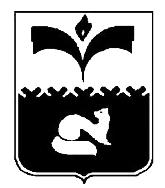 ДУМА ГОРОДА ПОКАЧИХанты-Мансийский автономный округ - ЮграРЕШЕНИЕ      от  20.12.2013 				                                    №144Об информации об исполнении бюджета городаПокачи за девять месяцев 2013 годаРассмотрев информацию об исполнении бюджета города Покачи за девять месяцев 2013 года, в соответствии c Бюджетным кодексом Российской Федерации,  статьей 52 Федерального  закона от 06.10.2003  №131-ФЗ «Об общих принципах организации местного самоуправления в Российской Федерации», решением Думы города Покачи от 22.02.2013  №3 «О бюджетном устройстве и бюджетном процессе в городе Покачи», Дума города РЕШИЛА:1. Информацию об исполнении бюджета города Покачи за девять месяцев 2013 года, утвержденную постановлением администрации города от 26.11.2013 №1288  «Об утверждении отчета об исполнении бюджета города Покачи за девять месяцев 2013 года», принять к сведению.       Председатель Думы        города  Покачи                                                                    Н.В.  Борисова 